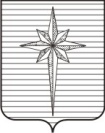 АДМИНИСТРАЦИЯ ЗАТО ЗВЁЗДНЫЙпостановление10.05.2017 											  № 543О временном прекращении движения транспортных средствВ соответствии с Постановлением Правительства Пермского края от 10.01.2012 № 9-п «Об утверждении порядка осуществления временного ограничения или временного прекращения движения транспортных средств по автомобильным дорогам регионального или межмуниципального и местного значения в Пермском крае», пунктом 9 части 1 статьи 43 Устава городского округа ЗАТО Звёздный Пермского края, в связи с проведением 21.05.2017 в ЗАТО Звёздный Войскового казачьего крестного хода с иконой Божьей Матери «Избавительница от бед» администрация ЗАТО Звёздный постановляет: 1. Утвердить Временную схему организации дорожного движения на время проведения Войскового казачьего крестного хода с иконой Божьей Матери «Избавительница от бед» в п. Звёздный с 12.45 до 13.40 21.05.2017 (далее - Схема).2. Временно прекратить движение транспортных средств в ЗАТО Звёздный с 12.45 до 13.40 21.05.2017 согласно Схеме.3. Заведующему отделом общественной безопасности администрации ЗАТО Звёздный Веретенникову С.В. во взаимодействии с Межмуниципальным отделом МВД России по ЗАТО Звёздный, на особо важных и режимных объектах Пермского края обеспечить с 12.45 до 13.40 21.05.2017 временное прекращение движения транспортных средств на участках улично-дорожной сети ЗАТО Звёздный согласно Схеме. 4. Начальнику сектора по связям с общественностью и внутренней политике администрации ЗАТО Звёздный Тетериной Т.В. 11.05.2017 разместить информацию на официальном сайте органов местного самоуправления ЗАТО Звёздный и в средствах массовой информации о временном прекращении движения транспортных средств в ЗАТО Звёздный с 12.45 до 13.40 21.05.2017 на участках улично-дорожной сети ЗАТО Звёздный согласно Схеме. 5. Заведующему отделом общественной безопасности администрации ЗАТО Звёздный Веретенникову С.В. до 15.05.2017 письменно известить отделение ГИБДД Межмуниципального отдела МВД России по ЗАТО Звёздный, на особо важных и режимных объектах Пермского края о принятии настоящего постановления. 6. Опубликовать (обнародовать) настоящее постановление установленным порядком.7. Настоящее постановление вступает в силу после дня его официального опубликования.8. Контроль за исполнением настоящего постановления возложить на заведующего отделом общественной безопасности администрации ЗАТО Звёздный Веретенникова С.В.Глава администрации ЗАТО Звёздный                                                       А.М. Швецов 